Tisztelt Képviselő-testület!A Törökszentmiklósi Kommunális Szolgáltató Nonprofit Korlátolt Felelősségű Társaság Könyvvizsgálatát a Kontrollpont Kft. látja el.  A Kft. részéről megbízott a könyvvizsgálat elvégzéséért személyében felelős természetes személyt Hajnal Nagy Gábort Jászberény város alpolgármesterévé választották, ezért az összeférhetetlenségi szabályok miatt nem láthatja el ezt a feladatot. A Kft. ezzel a feladattal a továbbiakban Hartyányiné Mérei Juditot (anyja neve: Bőthy Judit, lakcíme: 5008 Szolnok, Gátőr út 47.) bízta meg.  A Kft. 100%-os tulajdonosa Törökszentmiklós Városi Önkormányzat így a tulajdonosi jogokat a Képviselő-testület gyakorolja. A könyvvizsgáló személyében történő változást a tulajdonosnak jóvá kell hagynia.Kérem, a tisztelt Képviselő - testületet az előterjesztést tárgyalja meg és a határozat tervezetet fogadja el.Tisztelt Képviselő-testület!A fentiek alapján kérem az előterjesztés megtárgyalását és a határozati javaslat elfogadását.Törökszentmiklós, 2015. február 27.Markót ImrePolgármester____/ 2015. ( ___ ) K. t. Határozat:Törökszentmiklósi Kommunális Szolgáltató Nonprofit Korlátolt Felelősségű Társaságnál a könyvvizsgálatért felelős személy változásárólTörökszentmiklós Városi Önkormányzat Képviselő-testülete, mint a Törökszentmiklósi Kommunális Szolgáltató Nonprofit Kft. 100%-os tulajdonosa hozzájárul, hogy a Törökszentmiklósi Kommunális Szolgáltató Nonprofit Korlátolt Felelősségű Társaságnál a könyvvizsgálat elvégzéséért személyében felelős természetes személy Hartyányiné Mérei Judit – anyja neve: Bőthy Judit , lakcíme: 5008 Szolnok, Gátőr út 47., könyvvizsgálói száma: 006096 – lássa el 2015. március 5-től 2016. május 31-ig.  Törökszentmiklós Városi Önkormányzat képviselő-testülete felhatalmazza Markót Imre polgármestert, hogy a szükséges dokumentumokat aláírja.Határidő: 	azonnalFelelős: 	PolgármesterErről értesülnek:Markót Imre polgármesterTörökszentmiklós Kommunális Szolgáltató Nonprofit Kft.Kontrollpont Kft.J-N-Sz Megyei Cégbíróság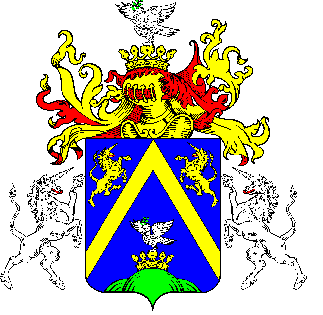 2.TÖRÖKSZENTMIKLÓS VÁROS POLGÁRMESTERÉTŐLTÖRÖKSZENTMIKLÓS VÁROS POLGÁRMESTERÉTŐLTÖRÖKSZENTMIKLÓS VÁROS POLGÁRMESTERÉTŐLE L Ő T E R J E S Z T É SE L Ő T E R J E S Z T É SE L Ő T E R J E S Z T É SA Képviselő-testület 2015. március 05-i rendkívüli nyilvános üléséreA Képviselő-testület 2015. március 05-i rendkívüli nyilvános üléséreA Képviselő-testület 2015. március 05-i rendkívüli nyilvános üléséreElőterjesztő megnevezése: Markót ImreMarkót ImreIktatószám: 2-46/2015-F-12-46/2015-F-1Tárgy: Törökszentmiklósi Kommunális Nonprofit Korlátolt Felelősségű Társaságnál könyvvizsgálatért felelős személy változásaTörökszentmiklósi Kommunális Nonprofit Korlátolt Felelősségű Társaságnál könyvvizsgálatért felelős személy változásaElőterjesztés jellege:Rendelet-tervezet, Határozat-tervezet, Tájékoztató, BeszámolóRendelet-tervezet, Határozat-tervezet, Tájékoztató, BeszámolóMelléklet: 1 db határozat tervezet; 1 db határozat tervezet; Készítette:Dr. Pető Zoltán aljegyzőDr. Pető Zoltán aljegyzőVéleményezésre megküldve: a Képviselő-testület Pénzügyi és Városfejlesztési Bizottságarészérea Képviselő-testület Pénzügyi és Városfejlesztési BizottságarészéreTörvényességi véleményezésre bemutatva:2015. március.  2015. március.  